Piosenki do opanowania na pamięć na miesiąc styczeń„Babcia i dziadek”muz: B.Tartanussł. B. Szurowska1. Babcia już od ranapięknie podśpiewuje,po domu się krząta,obiadek gotuje.2. Dziadziuś na zabawęzawsze ma ochotę,zawsze uśmiechniętyi ma serce złote.3. Muszę to powiedzieć,chociaż jestem mały.Babcia jest kochana,a dziadziuś wspaniały.4. Dziś jest Wasze święto,zaśpiewajmy chórem:babcia jest królową,a nasz dziadek królem!,,Laurki dla Dziadków”Pędzą wnuki ulicamiz ogromnymi laurkami.
Te laurki pełne kwiatków
są dla wszystkich babć i dziadków.

A dziadkowie wraz z babciami
już czekają przed domami.
Przez lornetki patrzą w dalwystrojeni jak na bal.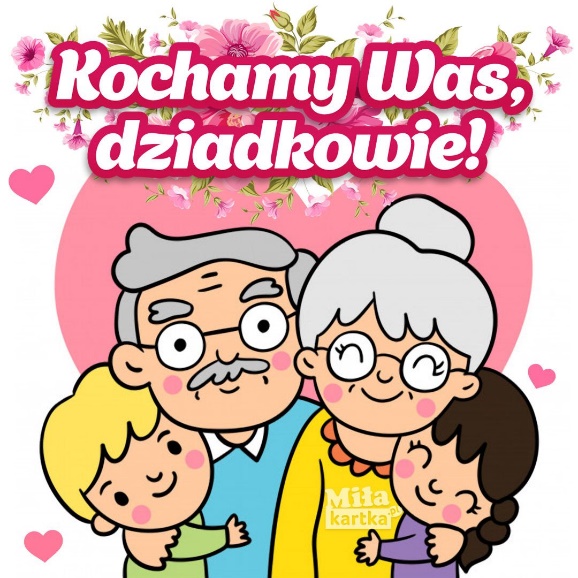 Jestem muzykantem 1. Jestem muzykantem – konszabelantem,my muzykanci – konszabelanci.Ja umiem grać, my umiemy grać.– A na czym? – Na pianinie.A pianino i-no, i-no, a pianino i-no, i-no,a pianino i-no, i-no, a pianino, bęc!2. Jestem muzykantem – konszabelantem,my muzykanci – konszabelanci.Ja umiem grać, my umiemy grać.– A na czym? – Na bębenku.A bębenek e-nek, e-nek, a bębenek e-nek, e-nek,a bębenek e-nek, e-nek, a bębenek, bęc!3. Jestem muzykantem – konszabelantem,my muzykanci – konszabelanci.Ja umiem grać, my umiemy grać.– A na czym? – Na puzonie.Na puzonie -onie, -onie, na puzonie -onie, -onie,na puzonie -onie, -onie, na puzonie o bęc!